6) การเฝ้าระวังดูแลและป้องกัน เป็นวิธีการที่จะไม่ให้ทรัพยากรธรรมชาติและสิ่งแวดล้อมถูกทำลาย เช่น การเฝ้าระวังการทิ้งขยะ สิ่งปฏิกูลลงแม่น้ำ คูคลอง การจัดทำแนวป้องกันไฟป่า เป็นต้น2. การอนุรักษ์ทรัพยากรธรรมชาติและสิ่งแวดล้อมโดยทางอ้อม สามารถทำได้หลายวิธี ดังนี้1) การพัฒนาคุณภาพประชาชน โดยสนับสนุนการศึกษาด้านการอนุรักษ์ทรัพยากรธรรมชาติและสิ่งแวดล้อมที่ถูกต้องตามหลักวิชา ซึ่งสามารถทำได้ทุกระดับอายุ ทั้งในระบบโรงเรียนและสถาบันการศึกษาต่างๆ และนอกระบบโรงเรียนผ่านสื่อสารมวลชนต่างๆ เพื่อให้ประชาชนเกิดความตระหนักถึงความสำคัญและความจำเป็นในการอนุรักษ์ เกิดความรักความหวงแหน และให้ความร่วมมืออย่างจริงจัง2) การใช้มาตรการทางสังคมและกฎหมาย การจัดตั้งกลุ่ม ชุมชน ชมรม สมาคม เพื่อการอนุรักษ์ทรัพยากรธรรมชาติและสิ่งแวดล้อมต่างๆ ตลอดจนการให้ความร่วมมือทั้งทางด้านพลังกาย พลังใจ พลังความคิด ด้วยจิตสำนึกในความมีคุณค่าของสิ่งแวดล้อมและทรัพยากรที่มีต่อตัวเรา เช่น กลุ่มชมรมอนุรักษ์ทรัพยากรธรรมชาติและสิ่งแวดล้อมของนักเรียน นักศึกษา ในโรงเรียนและสถาบันการศึกษาต่างๆ มูลนิธิคุ้มครองสัตว์ป่าและพรรณพืชแห่งประเทศไทย มูลนิธิสืบ นาคะเสถียร มูลนิธิโลกสีเขียว เป็นต้น3) ส่งเสริมให้ประชาชนในท้องถิ่นได้มีส่วนร่วมในการอนุรักษ์ ช่วยกันดูแลรักษาให้คงสภาพเดิม ไม่ให้เกิดความเสื่อมโทรม เพื่อประโยชน์ในการดำรงชีวิตในท้องถิ่นของตน การประสานงานเพื่อสร้างความรู้ความเข้าใจ และความตระหนักระหว่างหน่วยงานของรัฐ องค์กรปกครองส่วนท้องถิ่นกับประชาชน ให้มีบทบาทหน้าที่ในการปกป้อง คุ้มครอง ฟื้นฟูการใช้ทรัพยากรอย่างคุ้มค่าและเกิดประโยชน์สูงสุด4) ส่งเสริมการศึกษาวิจัย ค้นหาวิธีการและพัฒนาเทคโนโลยี มาใช้ในการจัดการกับทรัพยากรธรรมชาติและสิ่งแวดล้อมให้เกิดประโยชน์สูงสุด เช่น การใช้ความรู้ทางเทคโนโลยีสารสนเทศมาจัดการวางแผนพัฒนา การพัฒนาอุปกรณ์เครื่องมือเครื่องใช้ให้มีการประหยัดพลังงานมากขึ้น การค้นคว้าวิจัยวิธีการจัดการ การปรับปรุง พัฒนาสิ่งแวดล้อมให้มีประสิทธิภาพและยั่งยืน เป็นต้น5) การกำหนดนโยบายและวางแนวทางของรัฐบาล ในการอนุรักษ์และพัฒนาสิ่งแวดล้อมทั้งในระยะส้ันและระยะยาว เพื่อเป็นหลักการให้หน่วยงานและเจ้าหน้าที่ของรัฐที่เกี่ยวข้องยึดถือและนำไปปฏิบัติ รวมทั้งการเผยแพร่ข่าวสารด้านการอนุรักษ์ทรัพยากรธรรมชาติและสิ่งแวดล้อมทางตรงและทางอ้อม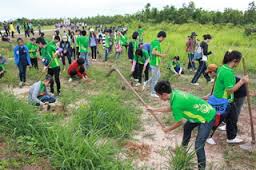 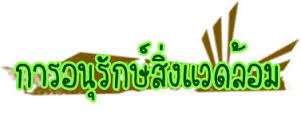 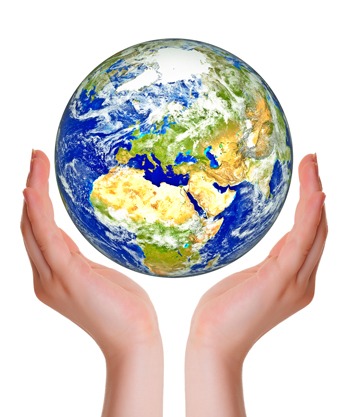 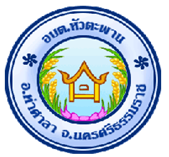 องค์การบริหารส่วนตำบลหัวตะพานตำบลหัวตะพาน อำเภอท่าศาลาจังหวัดนครศรีธรรมราชการอนุรักษ์ทรัพยากรธรรมชาติและสิ่งแวดล้อมการอนุรักษ์ทรัพยากรธรรมชาติและสิ่งแวดล้อม หมายถึง การใช้ทรัพยากรธรรมชาติและสิ่งแวดล้อมอย่างฉลาด โดยใช้ให้น้อย เพื่อให้เกิดประโยชน์สูงสุด โดยคำนึงถึงระยะเวลาในการใช้ให้ยาวนาน และก่อให้เกิดผลเสียหายต่อสิ่งแวดล้อมน้อยที่สุด รวมทั้งต้องมีการกระจายการใช้ทรัพยากรธรรมชาติอย่างทั่วถึง อย่างไรก็ตาม ในสภาพปัจจุบันทรัพยากรธรรมชาติและสิ่งแวดล้อมมีความเสื่อมโทรมมากขึ้น ดังนั้นการอนุรักษ์ทรัพยากรธรรมชาติและสิ่งแวดล้อมจึงมีความหมายรวมไปถึงการพัฒนาคุณภาพสิ่งแวดล้อมด้วยการอนุรักษ์ทรัพยากรธรรมชาติและสิ่งแวดล้อมสามารถกระทำได้หลายวิธี ทั้งทางตรงและทางอ้อม ดังนี้1. การอนุรักษ์ทรัพยากรธรรมชาติและสิ่งแวดล้อมโดยทางตรง ซึ่งปฏิบัติได้ในระดับบุคคล องค์กร และระดับประเทศ ที่สำคัญ คือ1) การใช้อย่างประหยัด คือ การใช้เท่าที่มีความจำเป็น เพื่อให้มีทรัพยากรไว้ใช้ได้นานและเกิดประโยชน์อย่างคุ้มค่ามากที่สุด2) การนำกลับมาใช้ซ้ำอีก สิ่งของบางอย่างเมื่อมีการใช้แล้วครั้งหนึ่งสามารถที่จะนำมาใช้ซ้ำได้อีก เช่น ถุงพลาสติก กระดาษ เป็นต้น หรือสามารถที่จะนำมาใช้ได้ใหม่โดยผ่านกระบวนการต่างๆ เช่น การนำกระดาษที่ใช้แล้วไปผ่านกระบวนการต่างๆ เพื่อทำเป็นกระดาษแข็ง เป็นต้น ซึ่งเป็นการลดปริมาณการใช้ทรัพยากรและการทำลายสิ่งแวดล้อมได้3) การบูรณะซ่อมแซม สิ่งของบางอย่างเมื่อใช้เป็นเวลานานอาจเกิดการชำรุดได้ เพราะฉะนั้นถ้ามีการบูรณะซ่อมแซม ทำให้สามารถยืดอายุการใช้งานต่อไปได้อีก4) การบำบัดและการฟื้นฟู เป็นวิธีการที่จะช่วยลดความเสื่อมโทรมของทรัพยากรด้วยการบำบัดก่อน เช่น การบำบัดน้ำเสียจากบ้านเรือนหรือโรงงานอุตสาหกรรม เป็นต้น ก่อนที่จะปล่อยลงสู่แหล่งน้ำสาธารณะ ส่วนการฟื้นฟูเป็นการรื้อฟื้นธรรมชาติให้กลับสู่สภาพเดิม เช่น การปลูกป่าชายเลน เพื่อฟื้นฟูความสมดุลของป่าชายเลนให้กลับมาอุดมสมบูรณ์ เป็นต้น5) การใช้สิ่งอื่นทดแทน เป็นวิธีการที่จะช่วยให้มีการใช้ทรัพยากรธรรมชาติน้อยลง และไม่ทำลายสิ่งแวดล้อม เช่น การใช้ถุงผ้าแทนถุงพลาสติก การใช้ใบตองแทนโฟม การใช้พลังงานแสงแดดแทนแร่เชื้อเพลิง การใช้ปุ๋ยชีวภาพแทนปุ๋ยเคมี เป็นต้น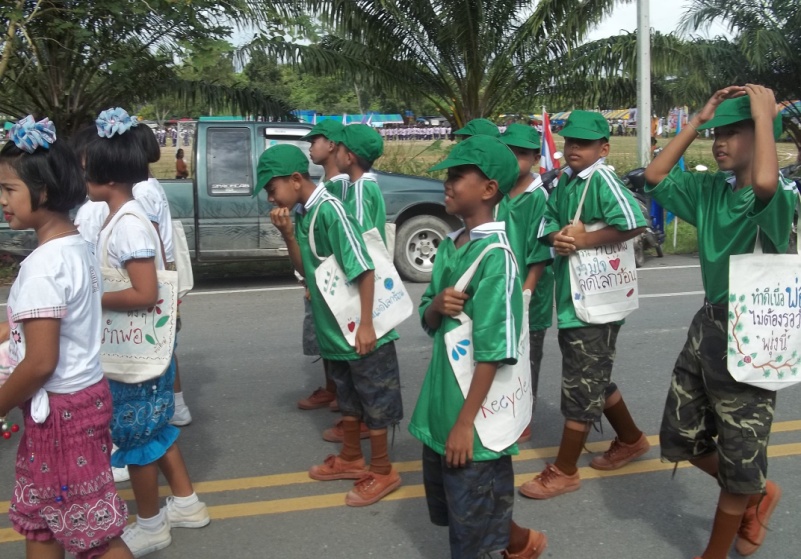 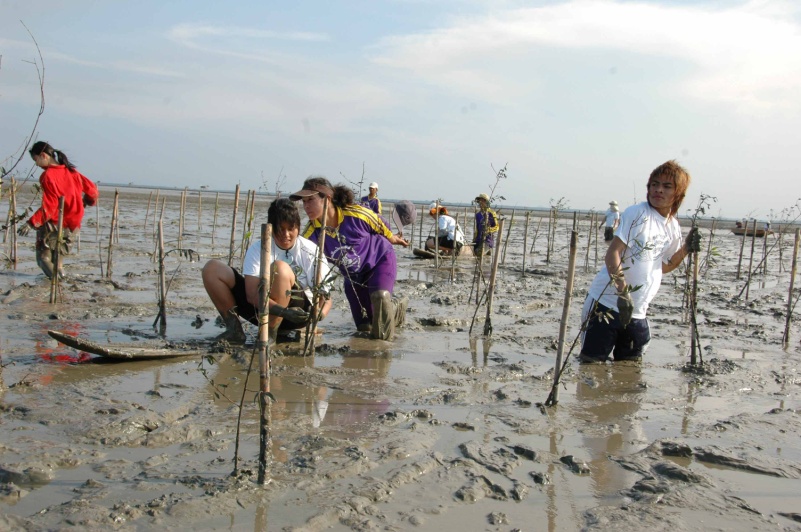 